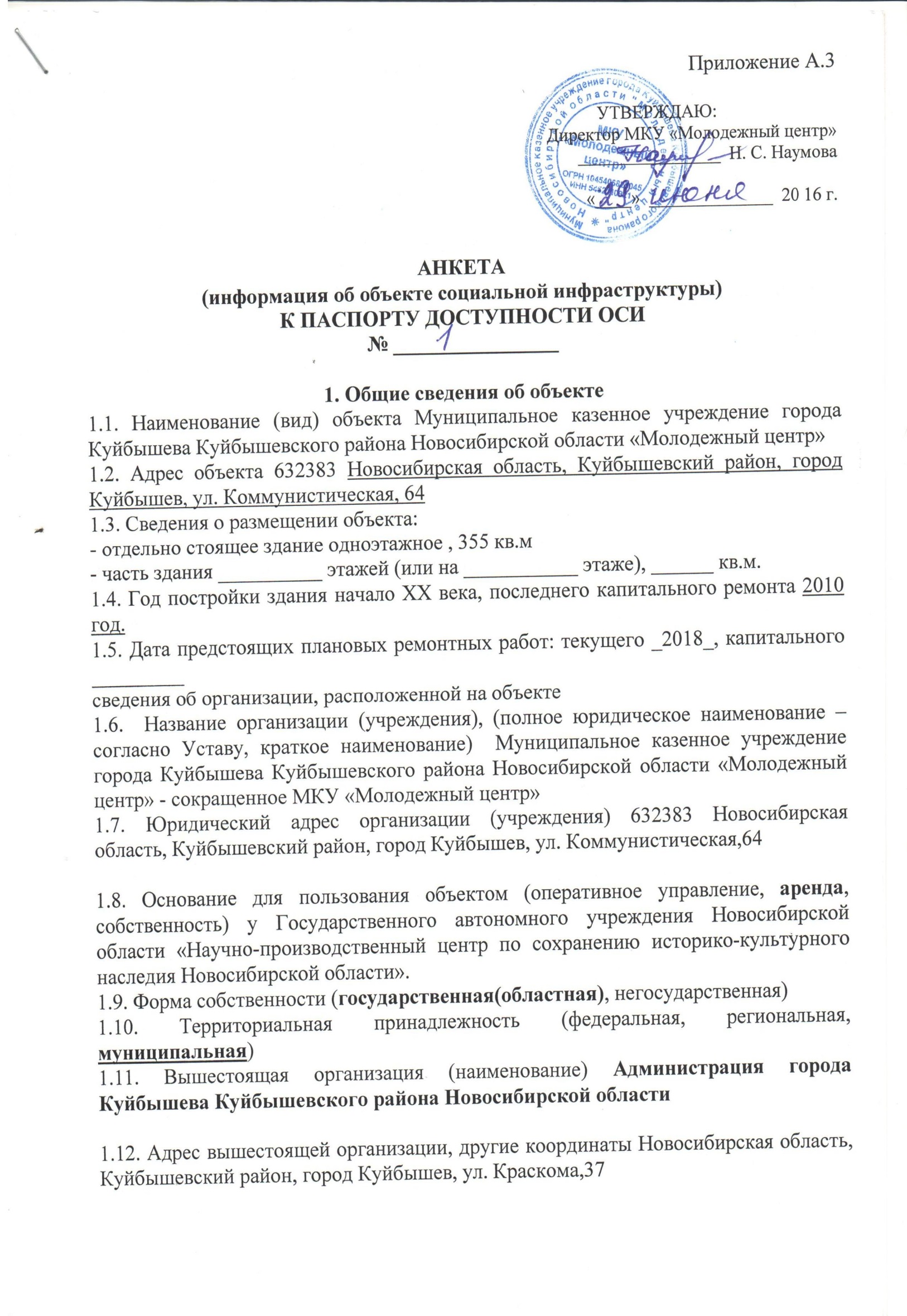 2. Характеристика деятельности организации на объекте2.1 Сфера деятельности (здравоохранение, образование, социальная защита, физическая культура и спорт, культура, связь и информация, транспорт, жилой фонд, потребительский рынок и сфера услуг, другое Молодежная политика2.2 Виды оказываемых услуг (работа) организация досуга подростков и молодежи_______2.3 Форма оказания услуг: (на объекте, с длительным пребыванием, в т.ч. проживанием, на дому, дистанционно) 2.4 Категории обслуживаемого населения по возрасту: (дети, взрослые трудоспособного возраста, пожилые; все возрастные категории)2.5 Категории обслуживаемых инвалидов: инвалиды, передвигающиеся на коляске, инвалиды с нарушениями опорно-двигательного аппарата; нарушениями зрения, нарушениями слуха, нарушениями умственного развития______________2.6 Плановая мощность: посещаемость (количество обслуживаемых в день), вместимость, пропускная способность до 50 чел.  в день2.7 Участие в исполнении ИПР инвалида, ребенка-инвалида (да, нет)3. Состояние доступности объекта для инвалидов и других маломобильных групп населения (МГН)3.1 Путь следования к объекту пассажирским транспортом (описать маршрут движения с использованием пассажирского транспорта) Движение с любого направления на пассажирском транспорте до остановки «Центр»,  от остановок асфальтовое и плиточное покрытие пешеходных зонналичие адаптированного пассажирского транспорта к объекту __________________отсутствует____________________________3.2 Путь к объекту от ближайшей остановки пассажирского транспорта:3.2.1 расстояние до объекта от остановки транспорта 50 м3.2.2 время движения (пешком) 3  мин3.2.3 наличие  выделенного от проезжей части пешеходного пути (да, нет),3.2.4 Перекрестки: нерегулируемые; регулируемые, со звуковой сигнализацией, таймером; нет3.2.5 Информация на пути следования к объекту: акустическая, тактильная, визуальная; нет3.2.6 Перепады высоты на пути: есть, нет (описать______________________________________)Их обустройство для инвалидов на коляске: да, нет (_______)3.3 Вариант организации доступности ОСИ (формы обслуживания)* с учетом СП 35-101-2001* - указывается один из вариантов: «А», «Б», «ДУ», «ВНД»4. Управленческое решение (предложения по адаптации основных структурных элементов объекта)*- указывается один из вариантов (видов работ): не нуждается; ремонт (текущий, капитальный); индивидуальное решение с ТСР; технические решения невозможны – организация альтернативной формы обслуживанияРазмещение информации на Карте доступности субъекта Российской Федерации согласовано_____________________________________________________________________________________________________________________________________(подпись, Ф.И.О., должность; координаты для связи уполномоченного представителя объекта) №п/пКатегория инвалидов(вид нарушения)Вариант организации доступности объекта1.Все категории инвалидов и МГНДУ, ВНДв том числе инвалиды:2передвигающиеся на креслах-коляскахВНД3с нарушениями опорно-двигательного аппаратаДУ4с нарушениями зренияДУ5с нарушениями слухаДУ6с нарушениями умственного развитияДУ№п \пОсновные структурно-функциональные зоны объектаРекомендации по адаптации объекта (вид работы)*1Территория, прилегающая к зданию (участок)Индивидуальное решение с ТСР2Вход (входы) в зданиеИндивидуальное решение с ТСР3Путь (пути) движения внутри здания (в т.ч. пути эвакуации)Индивидуальное решение с ТСР4Зона целевого назначения (целевого посещения объекта)Индивидуальное решение с ТСР5Санитарно-гигиенические помещенияИндивидуальное решение с ТСР6Система информации на объекте (на всех зонах)Индивидуальное решение с ТСР7Пути движения  к объекту (от остановки транспорта)Индивидуальное решение с ТСР8.Все зоны и участки